МБДОУ детский сад комбинированного вида №7 «Золотая рыбка»ПРОЕКТ«Портфолио дошкольника как инновационная технология реализации преемственности между ДОУ и начальной школой».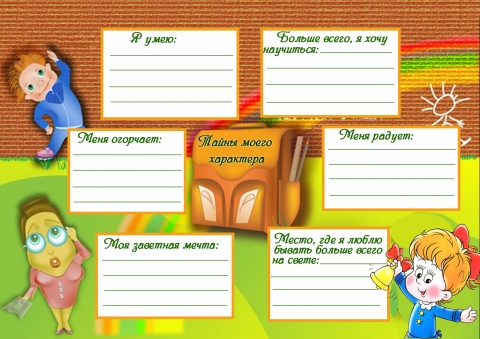                                                                                         старший воспитательПанина Елена Александровна                                                                                1квалификационная  категорияг. Выкса 2013 годВступление:Портфолио дошкольника – это копилка личных достижений дошкольника в разнообразных видах деятельности, собираемой за время пребывания ребёнка в детском саду. Ведение портфолио позволяет целенаправленно собирать, систематизировать информацию о ребёнке, фиксировать индивидуальные неповторимые субъектные проявления детей.Участники проекта: воспитатели, дошкольники и родители.Долгосрочный проектЦель проекта – создание портфолио дошкольника. Задачи – определить форму и содержание портфолио;              - привлечь родителей воспитанников к активному взаимодействию                  по оформлению портфолио;               - активизировать взаимодействие в системе « педагог-ребёнок-родитель;            - обеспечить психологическое благополучие и здоровье детей в период адаптации к школе.Проект реализовывался в три этапа.1 этап: подготовительный - выбор содержания портфолио, знакомство участников проекта с особенностями заполнения портфолио.2 этап: реализационный – заполнение портфолио родителями, детьми, воспитателями, специалистами.3 этап: итоговый – анализ полученных результатов, презентация.Результат: - повышение уровня самооценки ,самостоятельности                          и активности детей;                                                                              -  создание портфолио дошкольника;                     -  выставка – презентация;Дальнейшее развитие проекта: ведение портфолио в школе.Актуальность В наше время большое внимание уделяется развитию ребёнка как личности, с его индивидуальными способностями, индивидуальным темпом и особенностями развития. Помочь ему раскрыть себя, заметить в каждом свою «изюминку» способна технология «Портфолио».Понятие портфолио различно. Чаще всего оно применяется как портфолио творческой личности. Однако из всех определений понятия портфолио можно выделить, что это способ фиксации, накопления индивидуальных достижений за какой-то определённый период.Причём, портфолио может составляться как на одного человека, так и на группу детского сада, спортивный коллектив, детский музыкальный коллектив. Портфолио может составляться и на педагогический коллектив детского сада, и на конкретную семью.Но как бы там, ни было, портфолио – это показатель творческих успехов. И это главное. Ведь как важно заметить что-то хорошее, положительное, а не акцентировать внимание на том, что ещё не можешь, не знаешь, не умеешь.Портфолио – это так называемое «досье успеха», в котором отражается всё интересное и достойное из того, что происходит в жизни человека.1. Консультирование«Портфолио ученика»Во многих семьях российских школьников уже в сентябре 2012 года, как гром среди ясного неба прозвучала фраза – «Мне срочно нужен портфолио!» К сожалению, в некоторых школах администрация не проводила и не проводит серьезной разъяснительной работы не учащимся, не их родителям. В результате, многие родители имеют либо неполную, либо искаженную информацию о том, что же такое портфолиоСуществуют различные подходы к определению понятия «портфолио» (Т.Г. Новикова, А.С. Прутченков, И.Ю. Гайтукаева, И.Г. Юдина, Г.К. Селевко, В.К. Загвоздкин и др.). Все исследователи сходятся во мнении, что портфолио, в первую очередь, – это способ фиксирования, накопления и оценки индивидуальных достижений за определенный период.Основной смысл портфолио, по мнению Т.Г. Новиковой, – «показать все, на что способен ученик».Главными целями и задачами ведения портфолио в начальных классах являются:создание ситуации успеха для каждого ученика, повышение самооценки и уверенности в собственных возможностях;максимальное раскрытие индивидуальных способностей каждого ребенка;развитие познавательных интересов учащихся и формирование готовности к самостоятельному познанию;формирование установки на творческую деятельность и умений творческой деятельности, развитие мотивации творческого роста;формирование положительных нравственных качеств личности;приобретение навыков рефлексии, формирование умения анализировать собственные интересы, склонности, потребности и соотносить их с имеющимися возможностями («я реальный», «я идеальный»);формирование жизненных идеалов, стимулирование стремления к самосовершенствованию.«Портфолио ученика» может стать первым и очень важным проектом в начальной школе, в процессе работы над ним неизбежно происходит процесс осмысления своих первых достижений, формирование личного отношения к полученным результатам и осознание своих возможностей.«Портфолио дошкольника»Портфолио дошкольника – это, прежде всего, первый шаг в открытии малышом своего Я: собственных чувств, переживаний, побед, разочарований, открытий. Это «копилка» личных достижений малыша в разнообразных видах деятельности, его успехов, положительных эмоций, возможность еще раз пережить приятные моменты своей жизни.Особенности «Портфолио дошкольника»:1.1. Портфолио – это способ фиксирования, накопления и оценки индивидуальных достижений школьника в определенный период его обучения.1.2. Портфолио дополняет традиционные контрольно-оценочные средства, направленные, как правило, на проверку репродуктивного уровня усвоения информации, факторологических и алгоритмических знаний и умений.1.3. Портфолио позволяет учитывать результаты, достигнутые воспитанником в разнообразных видах деятельности – учебной, творческой, социальной, коммуникативной и других, и является важным элементом практико-ориентированного, деятельного подхода к образованию. В зарубежной традиции портфолио определяется как «коллекция работ и результатов учащегося, которая демонстрирует его усилия, прогресс и достижения в различных областях».1.4. Портфолио дошкольника – перспективная форма представления индивидуальной направленности учебных достижений конкретного воспитанника, отвечающей задачам предпрофильной подготовки и, в дальнейшем, профильного обучения.1.5. Использование такой формы оценки учебных достижений, как портфолио дошкольника, позволяет воспитателю создать для каждого воспитанника ситуацию переживания успеха.Цель портфолио:Портфолио дошкольника рассматривается в качестве личных достижений дошкольника в разнообразных видах деятельности, собираемой за время пребывания ребенка в детском саду. Введение портфолио позволит воспитателю целенаправленно собирать, систематизировать информацию о ребенке, фиксировать индивидуальные неповторимые субъектные проявления детей, что особенно важно в дошкольном возрасте, когда развитие ребенка характеризуется неравномерностью, скачкообразностью, индивидуальным темпом созревания психических функций и накопление субъективного опыта.Отличительные особенности «Портфолио дошкольника» и «Портфолио ученика»Портфолио дошкольника во многом отличается от портфолио учащегося, который достаточно широко представлен в методической литературе.Самое главное отличие в том, что, ввиду возрастных особенностей, при его составлении дошкольнику требуется постоянная помощь взрослых.1. Портфолио дошкольника – это всегда портфолио-собственность. Это его любимая книга, которую он сам создавал вместе с родителями, воспитателями. В ней он выразил свои интересы, желания, мечты.2. При этом портфолио дошкольника может нести оценочную функцию – «портфолио как инструмент комплексной диагностики» (Л.И. Адаменко), но в этом случае основная роль в определении его структуры и содержания принадлежит педагогу. По мнению специалистов-психологов, оценочно-диагностический портфолио является непременной частью индивидуальной программы развития ребенка.3. Для ребенка дошкольного возраста особое значение имеет оформление портфолио. Портфолио должен привлекать, заинтересовывать. Вместе с тем страницы должны быть оформлены так, чтобы ребенку, который не умеет читать, было понятно. Этому способствуют рисунки, символы, эмблемы.Сходства между «Портфолио дошкольника» и «Портфолио ученика»1. Технология «Портфолио» является одной из образовательных технологий, обеспечивающих личностно-ориентированный подход в образовании.2. Преимуществом технологии «Портфолио» в школе и ДОУ является то, что она направлена на сотрудничество: воспитателя и дошкольника, педагогов и родителей, коллег, представляя собой одновременно форму, процесс организации и технологию работы.3. Это форма непрерывной оценки, способ совершенствования образовательного процесса.4. Чаще всего портфолио представляет собой папку с файлами, что позволяет легко вносить изменения, пополнять ее новыми материалами.5. В 1 классе, когда школьник только начинает работать над составлением портфолио, без помощи родителей ему не обойтись. По мере взросления помощь родителей сводится к минимуму.Каким будет портфолио?Портфолио дошкольника непременно должен быть красочным и ярким. В идеальном случае он станет и любимой «книжкой с картинками» для ребенка, и предметом его гордости.Объясните малышу, что за «волшебную книжку» вы вместе начинаете собирать и для чего. Не надо опасаться, что ребенок «не поймет» или «быстро охладеет».Поймет! Уже 3-летнего возраста все без исключения малыши любят яркие книги.Не охладеет! Книжка о себе самом – самая интересная. Она «с восторгом примет» все творческие работы, с «особым вниманием отнесется» к удивительным фантазиям, а через некоторое время «с любовью напомнит» о том, «каким еще год назад ты был маленьким!»Иногда бывает страниц в «Портфолио дошкольника» недостаточно, либо они не совсем подходят Вашему ребенку, уже школьнику, по тематике. Родителям непременно стоит дополнить количество разделов или заметить их качественно. В этом случае руководствуйтесь собственной фантазией и опирайтесь на литературу, посвященную развитию детей конкретной возрастной категории. Если у школьника уже наметилось хобби или есть вполне конкретное любимое занятие необходимо завести для этого определенный (персональный) раздел.Портфолио может иметь несколько видов, на выбор родителей:- Электронное портфолио. Это довольно новый вид систематизации информации. Именно он больше всего привлекает старших дошкольников. Портфолио в электронном варианте – это всегда красочное, яркое зрелище, с множеством интересных эффектов.Но не все педагоги и родители владеют компьютерной программой Power Point, и не в каждом учреждении, особенно в группе есть компьютер.- Портфолио-раскраска.- Портфолио традиционное, в виде папки.Условия достижения цели при создании Портфолио1. Одно из главных условий – это добровольность. Если ведение портфолио сделать обязательным, то оно будет зачастую носить формальный характер. Это будет лишь лишняя нагрузка и для педагога и для детей. Создатель портфолио должен быть заинтересован в его создании. Даже отбор материала ребёнок должен делать самостоятельно. И если он не согласен разместить какой-либо материал в папке портфолио, то делать это не нужно. Ведь тогда теряется индивидуальность портфолио.2. Необходимо чётко понимать цель сбора информации, цель создания самого портфолио. Она может быть различной:для сбора достижений, которые отражают результаты работы по какому-то направлению (например, достижения в изобразительном искусстве, спортивные достижения и т. д.);накопительной, когда информация собирается за определённый период. Таким образом, можно увидеть путь развития ребёнка за определенный отрезок времени;тематическое портфолио; составляется исходя из темы. Например, «Моё домашнее животное», «Лето-весёлая пора» и т. д.3. Количество разделов и рубрик, их тематика определяется индивидуально для каждого случая.4. Удобство хранения. Весь собранный материал необходимо систематизировать и хранить так, чтобы было удобно его использовать.5. Если портфолио дошкольника, то вид, структуру и содержание определяет, либо педагог, либо члены семьи. Нельзя сбор информации пускать на самотёк, но считаться с мнением ребёнка обязательно.6. Систематичность в сборе информации. Портфолио подразумевает постоянное пополнение и анализ имеющихся материалов. Можно заранее определить периодичность работы (например, не реже 1 раза в неделю, 1 раза в месяц, 1 раза в квартал и т. д.).2. Использование Портфолио в ДОУВозможно ли использование Портфолио в дошкольном учреждении?Портфолио – это так называемое «досье успеха», в котором отражается всё интересное и достойное из того, что происходит в жизни человека.Чаще всего в ДОУ используются:1. Портфолио-раскраска – это привлекательный вид портфолио для ребёнка, поскольку в ней он сам может раскрашивать странички и наклеивать готовые изображения. Титульный лист рубрики ребёнок может изобразить самостоятельно, раскрасить этот рисунок, но запись рассказа должен сделать взрослый.2. Печатное портфолио – одно из самых традиционных. Создаётся в виде папок, картотек.Но любое портфолио должно привлекать в первую очередь самого автора-ребенка. Страницы его должны быть оформлены так, чтобы дошкольник, который ещё не умеет читать, смог понять, о чём идёт речь. Этому способствуют фотографии, рисунки, иллюстрации.3. По цели отражения итогового результата, ради которого собирается портфолио в ДОУ уместно использование:портфолио-собственностъ (собирается для себя);портфолио-отчет (для преподавателя).4. Так как строгих ГОСТов к портфолио пока не существует, в нем можно использовать следующие рубрики:«Познакомьтесь со мной». Раздел пополняется данными о рождении, знаке зодиака, информацией, кто из знаменитостей родился в этот день. Можно разместить информацию о том, что означает имя ребёнка. А также генеалогическое древо.«Я расту». Эту рубрику можно подразделить на две:
- «Вот какой я большой»: вес, рост, можно прорисовать ладошку ребёнка на разных возрастных этапах
- «Чему я научился»: прописываются умения и навыки, которые ребёнок приобрёл за прошедший год.«Моя семья»: помещаются фотографии членов семьи, рисунки ребёнка. Каждое изображение дополняется рассказом.«Мои друзья»: аналогично рубрике «Моя семья».«Мир вокруг нас»: фото или детские рисунки путешествий, семейного отдыха, прогулок, походов.«Золотые ручки». Этот раздел может содержать работы детей, сделанные своими руками или фотографии.«Расскажи обо мне»: рассказы о том, какой ребёнок на взгляд родителей, воспитателя детского сада и друга.«Размышления вслух»: высказывания детей, интересные речевые обороты, слова, размышления.«Мои достижения»: грамоты, благодарственные письма и т. д.Разделы заполняются постепенно, в соответствии с возможностями и достижениями ребенка, наиболее полно отражают особенности роста и развития дошкольника. Даже за один год ведения такой папки-портфолио, у детей накопится достаточный материал, отражающий их жизни в детском саду и за его пределами.Приведенная структура «Портфолио дошкольника» примерна, и является результатом адаптации портфолио школьника для детей дошкольного возраста.Алгоритм работы над портфолиоПостановка цели: автору должно быть понятно, для чего необходимо создавать портфолио.Определить вид портфолио.Определить временной отрезок, во время которого будет собираться информация.Определить структуру портфолио: количество, название рубрик.Презентация портфолио.Что же касается портфолио для учеников младших классов, этот проект пока находится в стадии эксперимента. Его основная цель направлена не столько на результаты и достижения, сколько на развитие личной инициативы, творческих способностей, оригинального мышления, уверенности в своих силах и ответственности.Чтобы не ставить в неудобное положение детей, которым пока нечем похвастаться, портфолио не станет обязательным атрибутом дошкольной и школьной жизни: портфолио может и должен помочь, но его отсутствие не станет препятствием для дальнейшего обучения.Система работыСистема работы по внедрению технологии «Портфолио ребенка» может быть представлена следующим образом:Примерный план мероприятийМЕТОДЫ РЕАЛИЗАЦИИ ПРОЕКТАПамятка для педагогов ДОУ.1.Работа с детьми над портфолио должна проводится с каждым ребенком отдельно в любое удобное время в течении дня.2.Дети самостоятельно отбирают и приклеивают материал (фотографии, модели, схемы). Взрослый лишь помогает ребенку, а не делает работу за него.3.При работе с каждой страницей ребенку задают вопрос: «Что ты хочешь рассказать о себе, своей семье, об интересном событии?»4.Рассказ, сказку, стихотворение ребенка записывать дословно, печатными буквами, так, чтобы по мере овладения грамотой ребенок смог сам прочитать свой рассказ.5.По возможности каждый материал или группа материалов должны сопровождаться кратким рефлексивным комментарием ребенка.6.По желанию самого ребенка можно проводить беседы, в которых он рассказывает другим детям о себе, своей семье, друзьях, достижениях.7.При заполнении страничек создавать необходимую атмосферу для того, чтобы ребенок смог вам раскрыться. Детям бывает сложно рассказать о себе другим. Особенно если они испытывают трудности в общении или в речи – в этом прекрасным помощником оказывается портфолио. Он помогает ребенку набраться смелости и раскрыть свой внутренний мир перед другими, что очень эффективно в плане адаптации детей. Критерии оцениванияТрудно подвести итоги работы с портфолио с помощью цифр, т.к. она нацелена на долгосрочный результат, который, возможно, найдет отклик в душе ребенка, когда он станет старше и начнет оценивать себя с позиции успешности и реальных жизненных достижений. Вот тогда, мысленно вернувшись в детство, он поймет, что первые шаги к воспитанию своей уверенности он заложил еще в дошкольном возрасте под руководством близких и любящих взрослых – родителей, педагогов. Тем не менее, оценивая портфолио дошкольника, следует обратить внимание на:- творческий подход к оформлению;- интерес и желание ребенка;- значимость для ребенка, его родителей, педагогов.3. Взаимодействие с родителямиНемаловажную роль   в ведении портфолио играют родители. Они могут быть не только источником информации, реальным помощником и поддержкой ребёнку, но и непосредственным участником, испытать чувство сопричастности и удовлетворения от своих успехов и успехов ребёнка.Очень важно сделать родителей своими союзниками в непростом деле сбора портфолио. Поэтому первоначально стоит привлекать активных, неравнодушных родителей. Необходима система консультативной помощи: консультации, семинары по оформлению и заполнению страничек портфолио.Важно научить наблюдать, замечать все новое и интересное и непременно фиксировать, записывать. С помощью портфолио родители видят своего ребенка со стороны, его желания, интересы.Портфолио также может использоваться как дополнительный материал при изучении семьи – уклада ее жизни, интересов, традиций. Наблюдая за детьми и их родителями в процессе создания портфолио, педагоги отмечали, что подобные мероприятия способствуют налаживанию более теплых взаимоотношений в семье.Одним из главных результатов работы над портфолио является то, что родители учатся наблюдать и замечать происходящие изменения, систематизировать их. Определенную помощь могут оказать памятки, вопросники, опираясь на которые родители смогут выделить особенно яркие и интересные моменты развития их ребенка.Работая над составлением портфолио, родители и ребёнок не только поддерживают постоянный интерес к учебно – познавательной деятельности. Вместе с этим приобретают бесценный опыт работы с портфолио, который, пригодится в начальной школе.Оценка родителем ребенка порой отличается от оценки воспитателя: часто она бывает заниженой, завышенной или критичной из-за незнания родителями возрастных особенностей детей. С этой целью с родителями проводятся семинары-практикумы. Беседы, индивидуальные разговоры. Родители лучше узнают психологические особенности детей дошкольного возраста, раскрывают особенности интересов и склонностей своих детей.Работа над созданием портфолио позволяет сблизить интересы родителей и специалистов ДОУ, т.к. в данном деле в центре внимания находится ребенок.Портфолио дошкольника может стать не только предметом его гордости, но и инструментом самопознания, важнейшей точкой соприкосновения во взаимодействии « ребёнок – родитель». А работа над его составлением – интереснейшим духовным взаимообогащением. Заняв своё достойное место в семейном архиве, портфолио подарит много нежных воспоминании и доставит не меньшее удовольствие, чем семейный альбом.Портфолио дошкольника – это своеобразный маршрут его развития. Это возможность лучше понять ребенка, это способ взаимодействия педагогов между собой, педагогов, родителей. При выпуске из детского сада портфолио вручается ребенку. Это подарок ему и его родителям. Это воспоминания о счастливом детстве.Электронное приложение к проекту:Шаблон портфолио «Маша и Медведь»Шаблон портфолио «Мишутка»Шаблон портфолио «Дисней»Шаблон портфолио «Клубничка»Разные варианты, не объединённые одной темой.Работа с педагогамиРабота с детьмиВзаимодействие с родителямиОзнакомление с теоретическим и практическим материалом по созданию портфолио.Разработка структуры портфолио.Оформление образца портфолио ребенка педагогами творческой группы дошкольного учреждения.Презентация образца портфолио.Индивидуальная работа по внедрению портфолио ребенка.Презентация портфолио ребенка для педагогов ДОУРассматривание образца портфолио.Индивидуальная беседа с детьми.Индивидуальная работа педагогов ДОУ с родителями по ознакомлению с портфолио ребенка.Консультативная помощь (семинар-практикум по оформлению портфолио, памятки, опросники и т.д.)Вид деятельности1 этап – подготовительный:· Организация творческой группы, определение графика работы, степени вовлеченности в проект;· Организация аналитической группы из трех человек для проведения мероприятий по оценке качества реализации проектаИнформирование  о проекте – подготовка материалов на компьютере, распечатывание, копированиеРазработка положения о творческой группе.2 этап – основной:разработка комплексных мероприятий.Создание диагностических карт по определению уровня готовности дошкольника к школьному обучению;Диагностика развития детей ДОУ Анкетирование родителей по вопросам взаимодействия детского сада и семьи.Проведение обучающих семинаров для педагогов по курсу «Работа педагога с родителями в ДОУ».Проведение:· открытых занятий для родителей;· экскурсий в ДОУ;· тематических и персональных  выставок работ детского и семейного творчества;         Проведение  родительских собраний по решению актуальных проблем.· адаптация ребенка к детскому саду· семейные традиции· роль семьи в воспитании и развитии ребёнка и др.Организация и проведение совместных праздников и развлечений· День здоровья «Папа, мама я – спортивная семья»· День выпускника ДОУ·  День открытых дверей «Здравствуй, детский сад!» и др.3 этап – заключительный:· обобщение опыта;· оформление отчетной документации;· анализ деятельности ДОУ по вопросам реализации проекта· открытие сайта в Интернете 